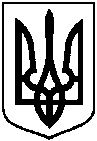 ВІДДІЛ ОХОРОНИ  ЗДОРОВ’Я  СУМСЬКОЇ  МІСЬКОЇ  РАДИН А К А З24.06. 2020            	      	         м. Суми               	                №113-АдмПро преміювання працівниківВОЗ СМР              На підставі постанови Кабінету Міністрів України від 09.03.2006 р. № 268 « Про впорядкування структури та умов оплати праці працівників апарату органів виконавчої влади, органів прокуратури, судів та інших органів та постанови Кабінету Міністрів України від 19.07.2006 р. № 984, згідно Положення про преміювання, сумлінне виконання своїх обов’язків;                                                 НАКАЗУЮ:1.Преміювати у червні 2020 року  працівників апарату відділу охорони здоров’я у таких  розмірах:- головного спеціаліста Руденко І.М. –  100 %- головного спеціаліста Ващенко Т.В. – 100 %- головного спеціаліста Кіпенко Н.Б. –  100 %у межах затвердженого фонду оплати праці на 2020 рік та за рахунок економії фонду на заробітну плату.2.Контроль за виконанням наказу залишаю за собою.В.о. начальника відділу			               О.Ю. ЧумаченкоШиленко    787000